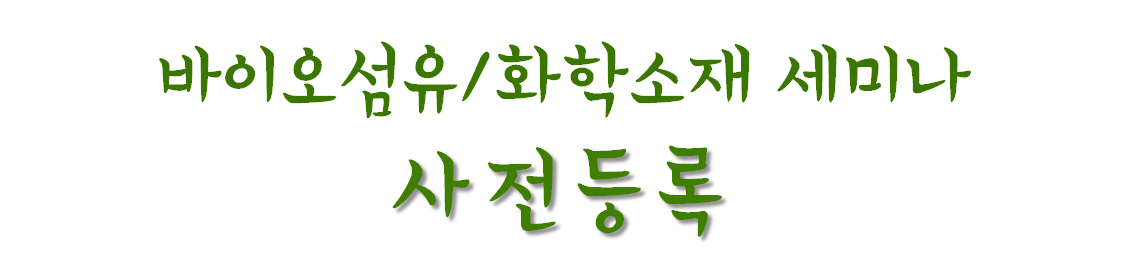 ※ 본 세미나의 사전등록 신청을 위해 개인정보 수집•이용 동의서에 서명 해주시기 바랍니다. (하단 참조)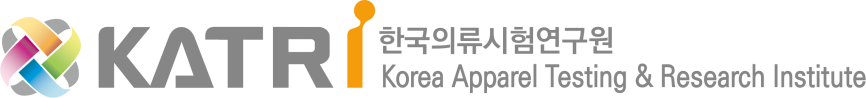 개인정보 수집·이용 동의서[개인정보의 수집·이용에 관한 사항]한국의류시험연구원은 고객의 개인정보를 중요시하며, 개인정보보호법 제15조에 의거하여 개인정보를 수집·이용하고 있습니다. 고객이 제공하는 개인정보는 신청하신 서비스(시험, 검사, 인증 등) 업무의 용도에만 사용되며, 수집·이용 목적 외의 사용을 금지합니다.1. 개인정보 수집항목 : 이름, 전화번호, 전자우편 주소2. 수집·이용 목적- 세미나 신청인의 신원 확인, 신청사항 확인, 사실조사를 위한 연락·통지.3. 보유·이용기간 : 5년4. 동의 거부권 및 거부 시 불이익- 귀하께서는 개인정보 수집·이용에 대해 거부할 권리가 있으며, 다만 동의를 거부하실 경우 세미나 참가등록이 불가능할 수 있음을 알려드립니다.5. 정보주체의 권리- 개인정보 제공자가 개인정보의 이용을 거부하고자 할 때에는 개인정보보호책임자를 통해 열람, 정정 및 삭제를 요구할 수 있습니다.6. 동의서의 적용 범위- 서비스 신청자의 개인정보 변경사항이 없는 범위 내에서 추가적인 동의절차 없이 개인정보 수집·이용 동의함으로 간주합니다.□ 개인정보 수집·이용에 동의함       □ 개인정보 수집·이용에 동의하지 않음※ 본인은 위와 같은 목적으로 본인의 개인정보를 수집·이용하는 것에 동의합니다.201 년    월    일     성명 :               (서명)한국의류시험연구원장 귀하업체명 부서명 성명전화번호이메일12345